Lucie la vacheLa couvertureEntoure la couverture du livre.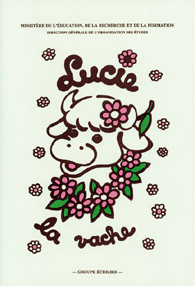 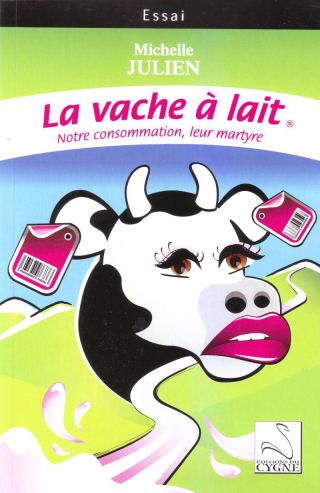 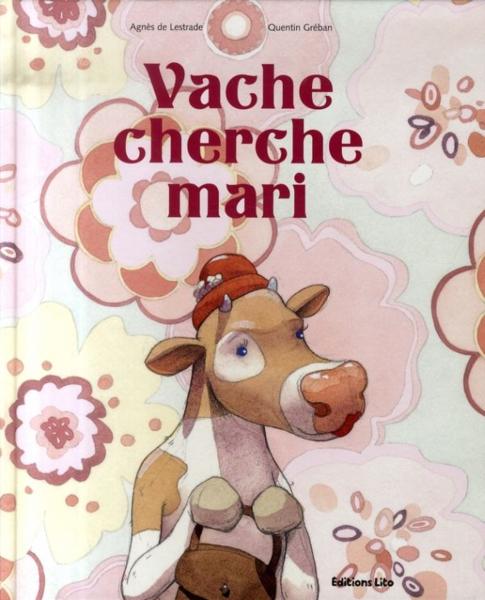 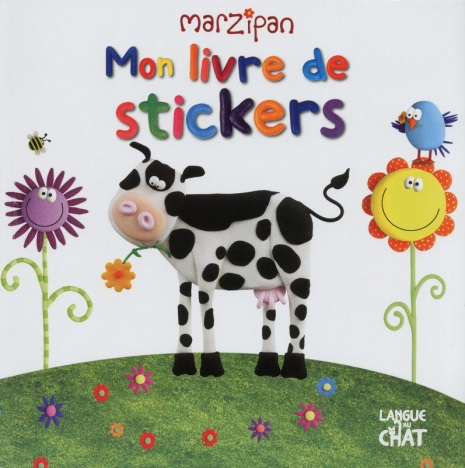 Colorie la case qui contient le bon titre.Remets les mots du titre dans l’ordre, puis recopie correctement.Colorie les éléments présents sur la couverture.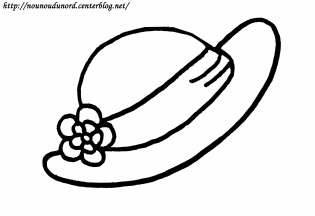 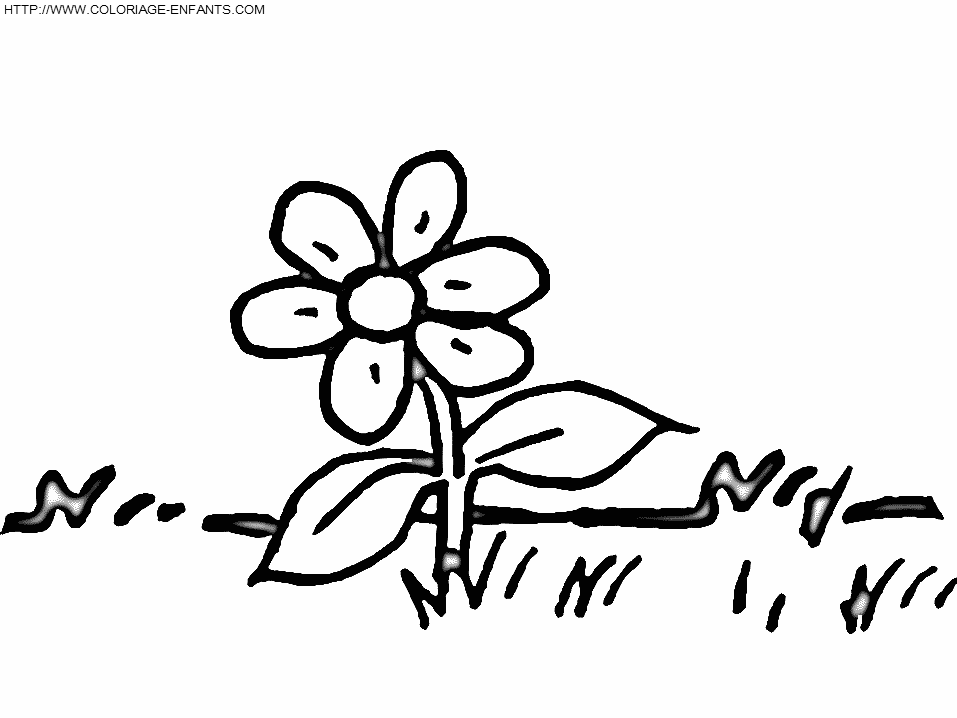 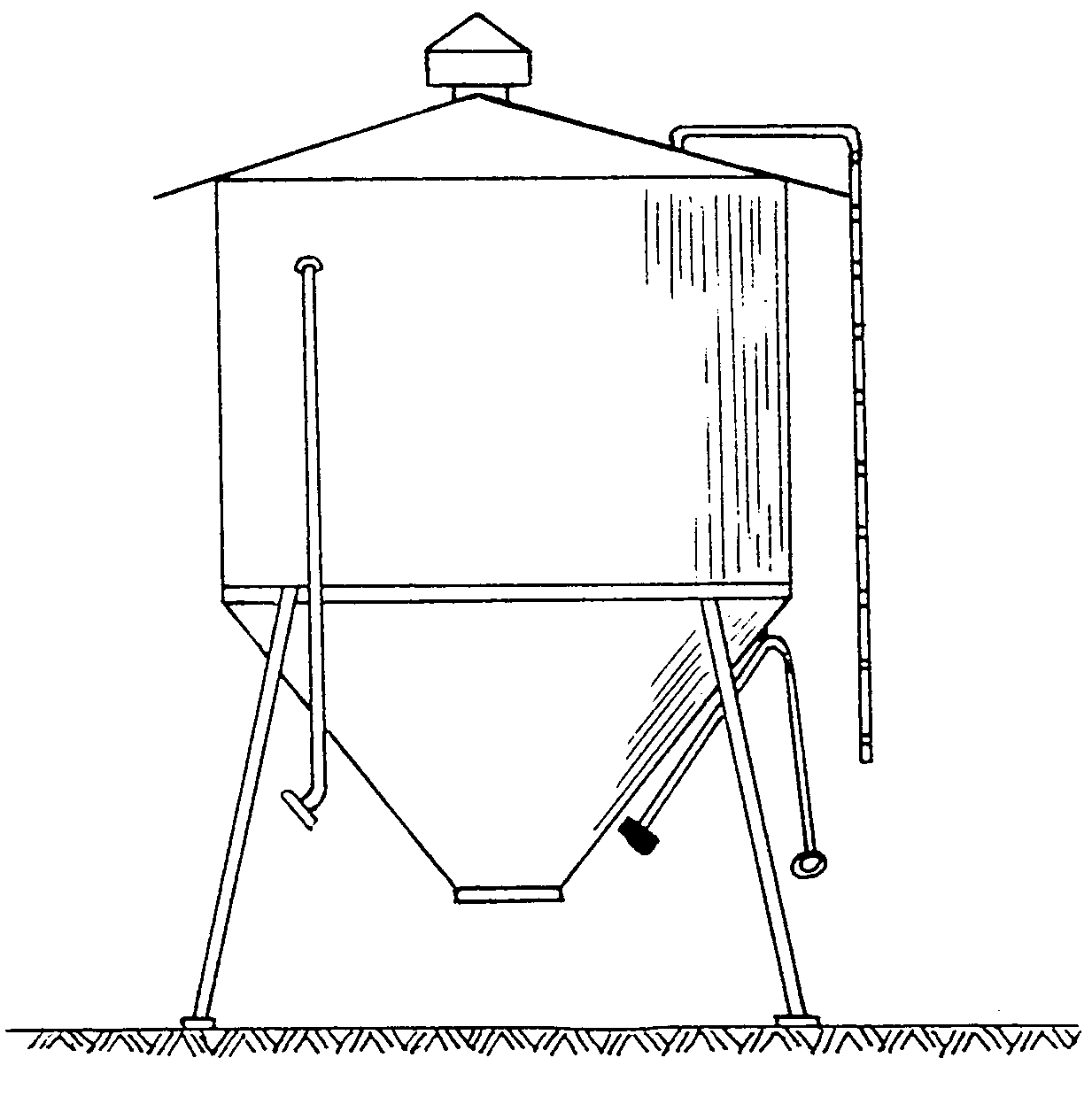 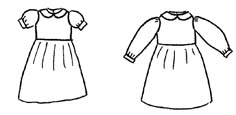 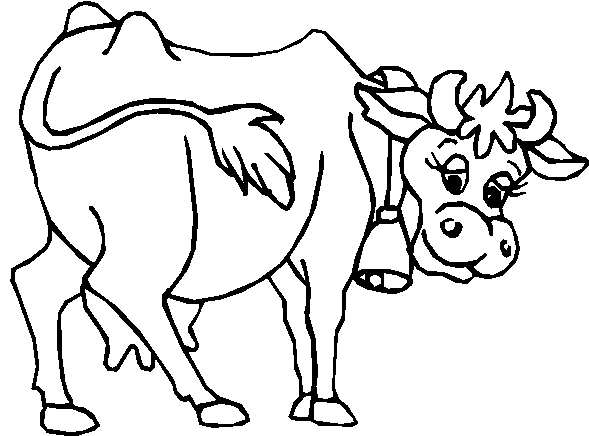 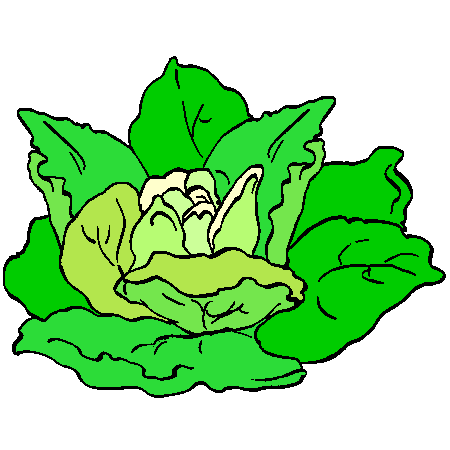 Pages 3 et 5RelieLucie                              prévache                             saladepré                                Luciesalade                           vacheEntoure le même mot.Il manque un mot dans chaque phrase. Relie les phrases à leur mot manquant.Page 7 et 9 Relie chaque mot à son dessin.Cherche les mots suivants dans la grille. fermier – ciseaux – chapeau – vache – grenierEcris correctement.vache noirblancpréLuciePage 11 et 13RelieEntoure les 2 mots cachés.prairie       saliveLéoprairienarriveetsalivederrièreMalinlelapinDécoupe les ingrédients de la salade de Lucie.L’entièreté de l’album.Réalise le mots - croisés.vache – salade – fleur –magasin – vêtement – moutarde – silo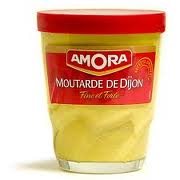 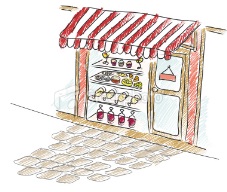 Lucie la tache.Lucie la vache.Lucie mâche.Léa la vache.vachelaLucieLuciesalademagasinvêtementsLuciaLucieEliseLukamaladebaladesaladesemainemardimagazinemaisonmagasinvacancesvêtementsvesteversementsLucie est une grande ____saladeElle rêve de ______ fraîchevêtementsLucie décide d’aller faire ses ______ au magasin. originalIl lui faut des __________emplettesle silo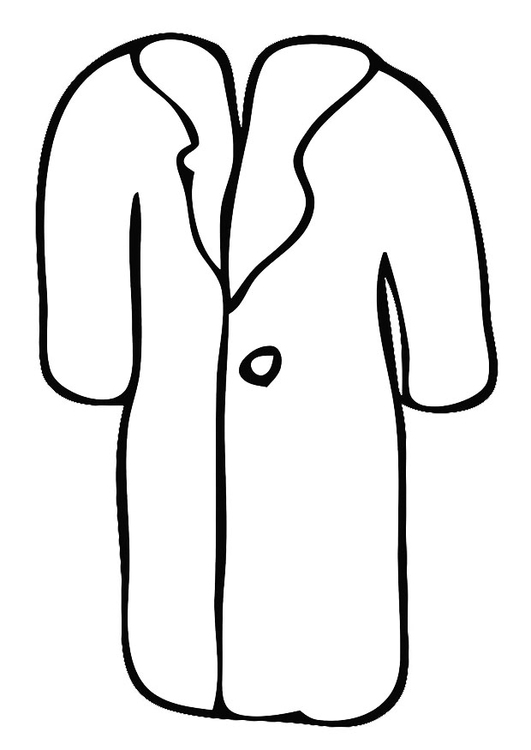 la vachel’imperméablele chapeau dtfermierjciseauxtolfachapeauevachegirfergrenierlemagasin. a. a . emoutarde. i . na . gre saladem . . t . rdevinaigrem. . a. insaladedu selhuilevinaigremoutarde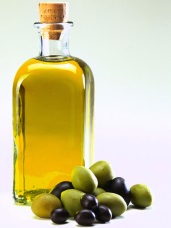 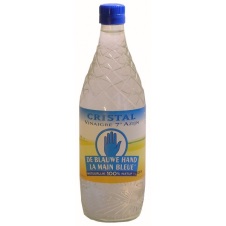 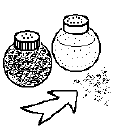 